Наименование детского сада:            «ясли-сад №31г.Павлодара»                    Ф И О:                                   Душенкова Наталья Александровна                    Должность:                                       Воспитатель                    Стаж работы:                                    25                                       Категория:                                        первая                                                     Область:                                            «Познание»                    Занятие:                                             ООМ                     Тема:                                               Новые приключения Вини Пуха                                                                                      и его друзей.                                               Возрастная группа:                            Старшая Технологии:  поисковая деятельность;  коммуникативная- работа в малой группе и в парах, игровыеЦель: уметь посредством поисково – исследовательской деятельности находить правильное решение.Задачи : - учить детей самостоятельно делать выводы по итогам эксперимента, с опорой на полученные ранее представления и собственные предложения. -     Помочь детям выявить возможность использования различных предметов в достижении цели. Развивать познавательные способности и произвольное внимание детей посредством экспериментальной деятельности. - Воспитывать в детях интерес к исследованиям , приобретению  опыта успешной деятельности .- развивать слуховое и зрительное внимание, память;- развивать зрительно-моторные координации;- мелкую моторику пальцев рук, - самостоятельность и художественно-творческие способности в продуктивной деятельности;- согласовывать свои действия с действиями партнера (слушать, не перебивая, говорить);- совершенствовать коммуникативные навыки, установление межличностного доверия;- создать благоприятную атмосферу для раскрытия индивидуальных творческих способностей детей;- воспитывать трудолюбие, желание доводить начатое дело до конца;- создать для детей атмосферу дружбы и добра;- воспитывать чувство коллективизмаСловарная работа:  фильтр, магнитная сила Билингвальный компонент :    гүл,  су, таза,  мақта . Материал и оборудование :  по два стакана , сито , ватные  тампоны ,  воздушные шары ,  магнит , ключик, видеоролик , объёмная картинка , надутые шары привязанные  к трубочке , две литровые банки, ватные тампоны , уголь , сито , ключ , магнит , цветок ( трёхцветный ), воздушный шарХод занятия:Круг радости:  Арайлап таң атты                         Алтын сәуле таратты                         Жарқырайды бақшамыз                        Біз бақытты баламызМотивационно-побудительный этап:Сюрпризный момент:  «На гелевом шаре прилетает Винни пух»Воспитатель: Вы его узнали?                        Назовите название мультфильма.                          Расскажите о его приключениях.                           Хотите узнать о новых приключениях Винни пуха и его                                              друзей?Включается видеозапись из  мультфильма Винни пух . Звучит песня «Кто ходит в гости по утрам тот поступает верно…»       Организационно-поисковый этап: Да, да, именно утром,  отправился Винни в гости к Умной  Сове, чтобы узнать какие приключения ждали его  впереди.  (Дети рассаживаются за столы ).  По дороге он встретил ослика . Ослик стоял возле лужи и плакал. Он  хотел пить, но вода была  грязная . (видео запись отрывка из мультфильма  ) Вопросы к детям : Как помочь ослику ?   (надо очистить воду ) Как можно очистить воду ? (разные ответы детей )    Какую воду мы считаем  чистой ?  (Прозрачную , без запаха ) Чистую воду мы можем получить, пропустив через фильтр---- Сегодня очистим  воду , используя   ватные тампоны, сито , уголь .  Проведём эксперимент:  На мольберт  выставляется алгоритм проведения опыта .1) У детей на столах два стакана, один стакан с неочищенной водой , другой стакан  пустой,  сито.  Дети пропускают воду сквозь сито .  (Вода осталась грязной . В сито остались лишь крупные камешки.) Вывод: «Через сито воду очистить нельзя , так как у сито большие зазоры и грязная вода  проходит сквозь них.»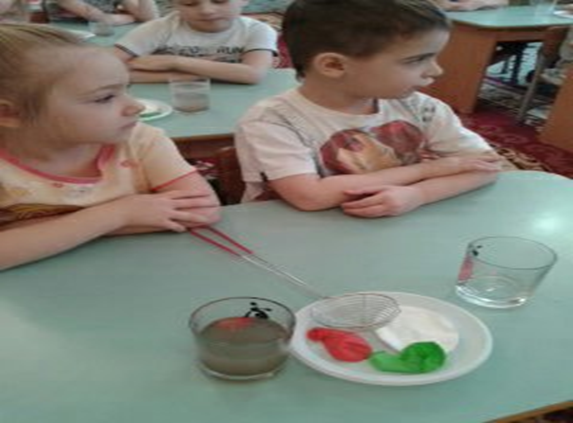 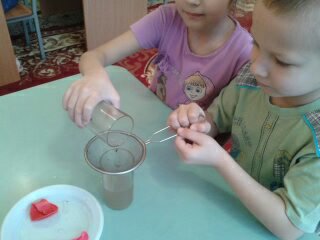 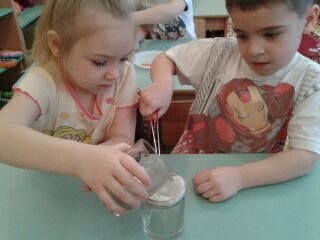 2)Перед детьми два стакана , один стакан с неочищенной водой, другой стакан  пустой,  ватные тампоны , сито. Ватный тампон  кладётся в сито и через  этот фильтр выливается вода в пустой стакан. (Вода очистилась от крупных и мелких песчинок, но осталась не достаточно прозрачной) .Дети делают вывод: Очищая воду через ватный фильтр вода остаётся ещё недостаточно чистой .Предложить      детям  проделать  следующий   эксперимент   вместе с воспитателем.  На столе у воспитателя      два стеклянных сосуда, один из них с неочищенной водой ,  другой пустой,  ватные тампоны,   размельчённый уголь ,   сито.    Воспитатель кладёт  ватный тампон в сито на него выкладывается  уголь и закрывается  таким же тампоном .  Затем выливает воду через этот фильтр  в пустой сосуд . -Какая же вода чище?  Предложить детям сравнить сосуды с водой .- В каком из сосудов вода чище?  (Дети рассматривают  воду и делают вывод, что фильтр с добавлением угля лучше всего очистил воду.) Вопросы к детям: Почему третий фильтр очистил воду лучше ?----Можно ли теперь ослику испить воды?  ( ответы детей )Помогли   мы  другу Винни ослику .  Отправился Винни пух дальше . 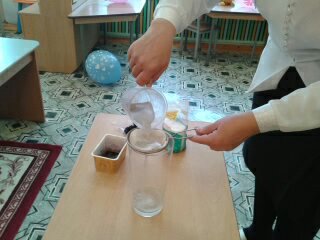 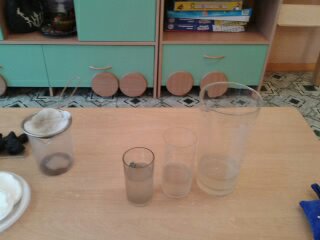 Гимнастика для глаз . – «Посмотрим, что там впереди …» 1) Быстро  поморгать  глазами »   2) Посмотреть в даль . Поморгать      3)Посмотреть на руку перед собой   Поморгать    4)Посмотреть налево, направо не поворачивая голову .   Поморгать.    Закрыть глаза.   Открыть глаза   «Перед  Винни широкий ручей .  Как же перейти через него ? Уж очень не хочется  Винни мочить лапы в ледяной водице.  Рядом стоят качели. Подумал Винни и решил- « Встану я на качели , они наклонятся , вот я и перейду через ручей »  Но вот беда , всякий раз когда Винни добирался до противоположного края качелей , они не опускались .  Вопрос к детям : Что нужно для того, что бы качели наклонились ? (дети высказывают свои предложения)Вос-ль: В кармане у Вини  оказались интересные предметы : магнит, красивый камушек и два воздушных шарика.Смогут ли эти предметы помочь Винни ? (рассуждение детей ) Предлагается  детям провести интересный эксперимент с воздушными шарами.У детей на столах лежат не надутые воздушные шары.  Предложить детям  надуть шарик . Почему шар надувается? (он наполняется воздухом ) Как вы думаете, имеет воздух вес ? ( ответы детей )Вот это мы сейчас и проверим .  Нам потребуется: два одинаковых воздушных шарика ,  нитки,  коктейльная  трубочка ,  иголка .Возьмём два шарика одинаковые  по размеру и весу .Закрепим шарики на  двух концах трубочки . Привяжем  нитку к центру трубочки и повесим так , чтобы трубочка была расположена параллельно пола.        ( предварительно подготовить )   Проткнём один шарик .Вопросы к детям: Что произошло с шаром ?   (он   лопнул   т.е. из него вышел воздух ,   а ровно  висящая трубочка перевешивается в сторону надутого шарика .)   Почему так получается?                                  Вывод:  Надутый шарик тяжелее, чем лопнувший , из-за воздуха внутри него .  Вот почему конец трубочки с надутым шариком наклоняется. Это показывает, что воздух имеет массу.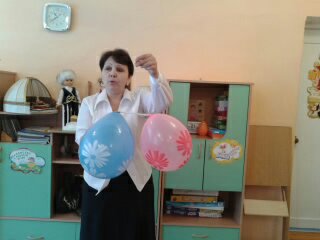 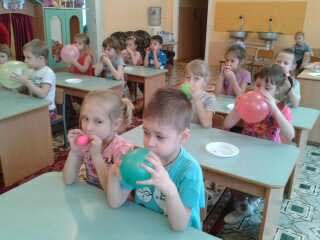 - Кто догадался, как можно помочь Винни пройти через ручей ?  ( дети предлагают Вини надуть воздушные шары и пройти с ними  по качели через ручей .) А вот и дом Умной Совы. ( Видео ролик.)   Встретила Сова Винни  пуха, а в дом пригласить не может . Ключ от двери упал в банку с водой . Как достать ключ?  Клюв у Совы короткий , крылья широкие. Попытался  Вини достать ключ, да лапы толстые в банку не помещаются . Как же помочь Сове ?( предложения детей )  Винни вспомнил ,что у него в кармане  есть разные полезные вещи. Может,  что-то пригодится ?   Какие вещи у Винни в кармане?  ( ответы детей )    Дети выбирают , магнит .    Воспитатель :  Ребята, какие предметы  притягивает магнит? (металлические).  Задумался Винни – « Но ведь ключ в воде ? »…  Предложить детям провести эксперимент .  Нам потребуются : Стакан , вода , ключик , магнит.          ( у детей на столах ).Технологический процесс :  Положите ключик внутрь стакана с водой.                                                                                                                                                                                                                                       Поднесите  магнит к стенке стакана .Попробуйте вытащить ключик из стакана, перемещая магнит вверх  вдоль стенки стакана .  Показ воспитателем . Далее дети пробуют провести эксперимент самостоятельно .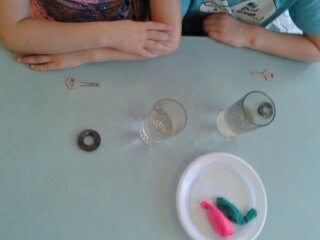 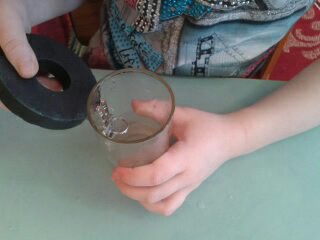 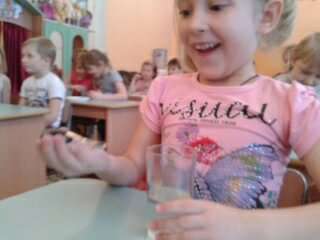 Вывод : Когда стакан заполнен водой ,  ключ притягивается к магниту через стенку . Он следует движению магнита вверх вдоль стакана . Магнитная сила действует и под водой . Достал Винни ключ для Совы , а Сова в знак благодарности подарила Винни пуху очень необычный трёхцветный цветок гвоздики . Что за чудеса произошли с гвоздикой ? А это уже другая история и о ней вы узнаете на следующей нашей встречи .Вам понравились новые приключения Винни ?Что нового узнали?Кому помогли? Что сделали для здоровья ?РЕФЛЕКСИЯ : Покажите ваше настроение после занятия, с помощью смайликов –настроения .